Village of Amanda’s Park Rules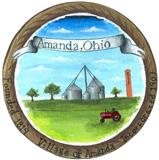 6010 Amanda Southern RdP.O. Box 250, Amanda, Ohio 43102(740)-969-4771The Village of Amanda’s park is located at 6010 Amanda Southern Rd. This is the site of our water wells. Portions of our water well/water plant site are used to provide a park facility for the Amanda area. As part of our recreational system the village also has a Bike Path that runs through our town. It is our goal to provide parks and recreational facilities that can be used and enjoyed by everyone in the community.Park Rules:Damaging or removing park property, natural features, and wildlife is prohibited.Fenced in water plant is restricted area no person or property within fenced in area. No parking in front of gates of facility. No littering or dumping, grounds and buildings are to be checked for trash or damage after each event.Possession or discharging of firearms or other dangerous weapons is prohibited.Loud or disruptive behavior is prohibited. Park Closed at DuskAdvertising and commercial enterprises require permission from Mayor’s office.No camping without written permission from Mayor’s office.No fires except in designated areas. Hunting and trapping is prohibitedThe only pets allowed in parks are domestic dogs and cats which must be controlled at all times and secured to a leash no longer than 6 feet.  Pet owners must clean up after their pets and carry a device for this purpose.Motorized vehicles permitted in designated areas only.Alcoholic beverages are prohibited.Village is not responsible for accidents or injuries. Be advised that children are at play so drive slowly within the park.No person shall possess, ignite or detonate any fireworks or explosive device in any park without a permit from the Mayor’s office.All Sports Associations that use the park shall provide us with proof of insurance.All Sports Associations are to maintain all diamonds and or ball fields at their own expense. All Sports Associations will supply their own equipment and supplies needed.  Any vehicle left overnight will be towed at owner’s expense.Violations of any park rules may lead to ejection from the park or prosecution under the laws of the Village of AmandaFood Booth/Shelter House Rules:The food booth and shelter house are community buildings that can be utilized by anyone in the community who reserves and fills out a rental agreement.Abide by all park rules in addition to guidelines set up for use of buildings.You cannot tape, staple, tack, or nail anything to the shelters.Shelter House/ Food Booth available for rent between hours of 10am-4:00pm and 4:30pm to DuskAll trash shall be removed from facility/grounds and put in provided dumpster.  All food areas cleaned daily.  No unauthorized food storage/cooking equipment. Must follow Fairfield County Board of Health Regulations since you will be working under our license. To reserve and check availability, however all rental agreements and fees are to be provided to the village office at 116 E. Main St. Box 250, Amanda Ohio 43102 (740) 969-4771 prior to finalizing reservations. Rental Fees: Fees will cover cost of utilities, maintenance, and supplies for buildings, restrooms, and parks. After inspection of facility: any damages or cost of cleanup will come out of refundable security deposit. Shelter House- $40 with $20 refundable after inspection of park facility.Food Booth- $125.00 with $50 refundable after inspection of facility. Use of Park Fees for sports $500.00 per association, plus Health Department License Fees. (no additional Food Booth charge)Amanda Clearcreek Schools use of park fee per association- $500.00 or supply sand and gravel in exchange of park fees. (no additional Food Booth charge)Tournament Charge- $500 use of park fee with additional $200 refundable security deposit for a total of $700. Tournament can opt not to pay $500.00 of the cost up front, and instead charge a $2.00 parking fee per car ( you supply volunteers to park and collect money) .  All proceeds from the parking going to the park (Min of $500). During tournament use of food booth will be ran by village approved association w/ no additional food booth charges